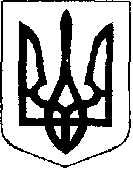 У К Р А Ї Н АЖовківська міська радаЛьвівського району Львівської області-а сесія VIІІ-го демократичного скликання	         РІШЕННЯвід                      2021 р.    № _______	м. ЖовкваПро надання дозволу гр. Климко Н. Я. на розробку  детального плану території земельної ділянки по вул. Лісова, 23 в     селі Замочок Львівського (Жовківського) району Львівської області.            Розглянувши заяву гр. Климко Надії Володимирівни та долучені документи,  керуючись  ст. 12, 39 Земельного Кодексу України, ст. 19, 24 Закону України «Про регулювання містобудівної діяльності», ст. 26 Закону України «Про місцеве самоврядування в Україні», Жовківська міська радаВ И Р І Ш И Л А:1.  Надати дозвіл Климко Надії Володимирівни на розробку детального плану території земельної ділянки  по вул. Лісова, 23 в селі Замочок Львівського (Жовківського) району Львівської області за кошти заявника.2.   Виконкому міської ради виступити замовником  детального плану території земельної ділянки по вул. Лісова, 23 в селі Замочок Львівського (Жовківського) району Львівської області.3.  Контроль за виконанням рішення покласти на комісію з питань земельних відносин, земельного кадастру, планування території, будівництва, архітектури, охорони пам’яток, історичного середовища, природокористування та охорони довкілля (Креховець З.М.).Міський голова						Олег ВОЛЬСЬКИЙ 